Zombie Scavenger Hunt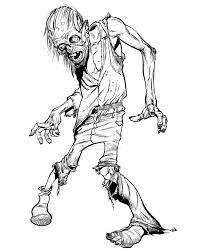 Friday October 28Registration: 6:30 – Grades 7, 8 & 97:00 – 8:00 Grades 9, 10 & 118:30 – SENIORSCost is $7 or $5 with a non-perishable food item